Service de BIOCHIMIE	METABOLIQUE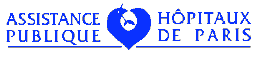 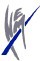 Professeur Jean-François BENOIST	Hôpital Necker-Enfants MaladesPorte L1- Tour LAVOISIER- 4e étage	149, rue de Sèvres 75743 PARIS Cedex 15Réception des examens du lundi au vendredi (hors jours fériés) de 08h30 à 16h45.    Tél réception +33 1 44 49 58 58, secrétariat +33 1 44 49 51 32,Télécopie : +33 1 44 49 51 30DEMANDE D’EXAMEN BIOLOGIQUEPour les établissements demandeurs hors AP-HP transmettre cette feuille accompagnée d’un bon de commande validé par un service économique.PATIENT (Etiquette GILDA) NOM : . . .  . .  . . .  . . .  . .Prénom : . . .  . . .  . .  . . .  . Date de naissance : .  . / .  . /  . .Sexe :  M	F	Poids : .  . . .	Taille : .  . .  .DEMANDEUR Prescripteur : …………………………………. Téléphone : .  . . .  . .SERVICE, Hôpital (étiquette UA) :……………………………………. Adresse :  ……………………………………………………………….…………………………………….PRELEVEMENTDATE :	.  .  /  .  . /  .  .Heure :	.  . :  .  .PRELEVEURPrénom :Nom :Dosage acide méthylmalonique plasmatiqueVOIR AU VERSO : Conditions de prélèvementDonnées cliniques à compléter impérativement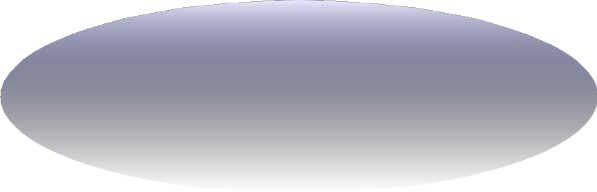 ATTENTIONen l'absence de renseignements cliniques,les résultats ne pourront pas être interprétésFEUILLE DE DEMANDE DISPONIBLE SUR LE SITE INTRANET DE L'HOPITAL NECKER, RUBRIQUE FORMULAIRES, ou copiez le lien suivant dans votre navigateur: http://ged.nck.ap-hop-paris.fr/browse.php?sess=0&parent=137&expand=1 (intranet uniquement)la demande peut aussi être faite par courriel à : secretariat.biob@nck.aphp.fr, notamment pour les correspondants extérieursFeuille de demande PREA-V3 - 17/11/2008	page 1/2Renseignements cliniques indispensables :Installation des symptômes (progressive/brutale) : . . . . . . . . . . . . . . .Préciser succinctement le but de la demande :. . . . . . . . . . . . . . .TRAITEMENT : (indiquer le traitement dans sa totalité avec les doses administrées et les horaires de prise). . . . . . . . . . . . . . .REGIME : (préciser l’apport protéique et calorique). . . . . . . . . . . . . . ..Feuille de demande générale PREA-V3 17/11/2008	page 2/2ConsanguinitéOUINONNon déterminéTroubles oculairesTroubles oculairesOUINONNon déterminéDécès dans la fratrieSurditéAnomalie des cheveuxAnomalie des cheveuxDysmorphieEczémaDysplasie squelettiqueAnomalie de la pigmentationAnomalie de la pigmentationArthropathiesPhotosensibilitéTroubles respiratoiresTroubles respiratoiresRetard mentalRetard moteurSignes biologiques :Signes biologiques :Retard de croissanceInsuffisance hépato-cellulaireInsuffisance hépato-cellulaireTroubles du comportementAcidose métaboliqueAcidose métaboliqueTroubles du langageCétoseComaHyperammoniémieHyperammoniémieConvulsionsHyperlactacidémieHyperlactacidémieAtaxieHypoglycémieSpasmes en flexionhyperglycémieHypotonieHypo ou hyperuricémieHypo ou hyperuricémieHypertonieTubulopathieLeucodystrophieNéphropathieInsuffisance rénaleInsuffisance rénaleMyopathieAnémieMyocardiopathieLeucopénieTroubles vasculairesThrombopénieEnzymes musculaires :Enzymes musculaires :……VomissementsHémostase :	…Hémostase :	………Difficultés d’alimentationTransaminases …Transaminases ………